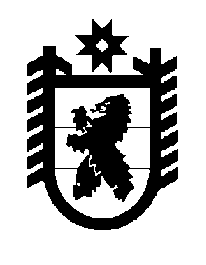 Российская Федерация Республика Карелия    ПРАВИТЕЛЬСТВО РЕСПУБЛИКИ КАРЕЛИЯРАСПОРЯЖЕНИЕот  5 июля 2019 года № 474р-Пг. Петрозаводск Рассмотрев предложение Министерства имущественных и земельных отношений Республики Карелия, учитывая решение Совета Кондопожского  муниципального района  от  24 апреля 2019 года № 2 «Об утверждении Перечня  государственного имущества Республики Карелия, предлагаемого к передаче в муниципальную собственность Кондопожского  муниципального района», в соответствии с Законом Республики Карелия               от 2 октября 1995 года № 78-ЗРК «О порядке передачи объектов государственной собственности Республики Карелия в муниципальную собственность и порядке передачи объектов муниципальной собственности в государственную собственность Республики Карелия» передать в муниципальную собственность Кондопожского муниципального района  от Министерства образования Республики Карелия государственное имущество Республики Карелия согласно приложению к настоящему распоряжению.
           Глава Республики Карелия                                                              А.О. ПарфенчиковПереченьгосударственного имущества Республики Карелия, передаваемого в муниципальную собственность Кондопожского муниципального района______________Приложение к распоряжению Правительства Республики Карелия от  5 июля 2019 года № 474р-ПНаименование имуществаКоличество, штукОбщая стоимость, рублейСветовозвращающие подвески, вид 1, вид 2, вид 3 (для начальных классов общеобразовательных школ и дошколь-ных образовательных учреждений)1800107 460,00